Le début de l'automne n'est pas toujours très gai pour les enfants. Finis l' été, le soleil et les grandes vacances, il est temps de retourner à l' école. La nature est elle aussi un peu triste : ses feuilles, devenues toutes rousses, tombent de leurs    arbres . Mais les enfants auront de quoi bien profiter de l'automne, entre les jeux dans les feuilles, les châtaignes grillées et la fête d'Halloween. 

Retrouvez ici de nombreux coloriages de l'automne et de sa nature : coloriages de feuilles, de la végétation et du temps qu'il fait en automne.L'automne commence au mois de septembre, un peu après la rentrée des classes. Si tu observes les arbres, tu verras que leurs feuilles changent de couleur. En automne, on peut cueillir ou ramasser des noisettes, des pommes et des châtaignes. C'est aussi la saison du raisin et des noix.Les citrouilles que l'on voit lors de la fête d'Halloween, sont de gros fruits que l'on récolte en automne.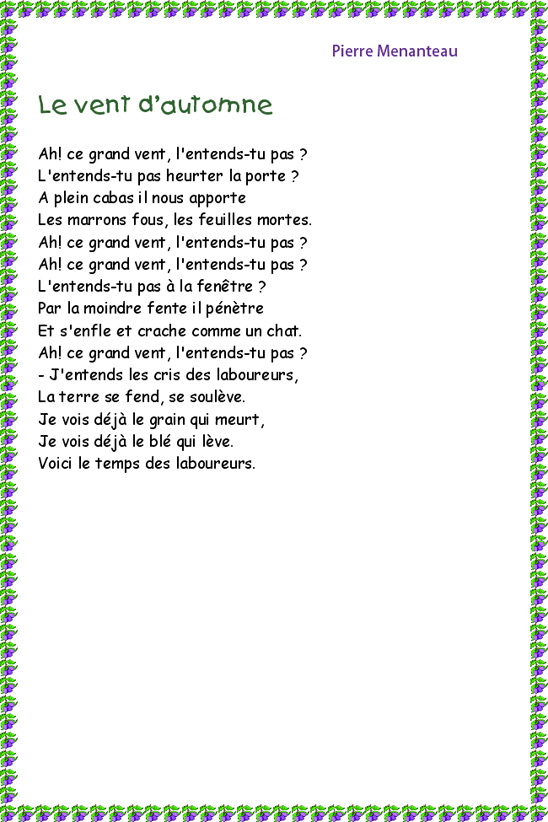 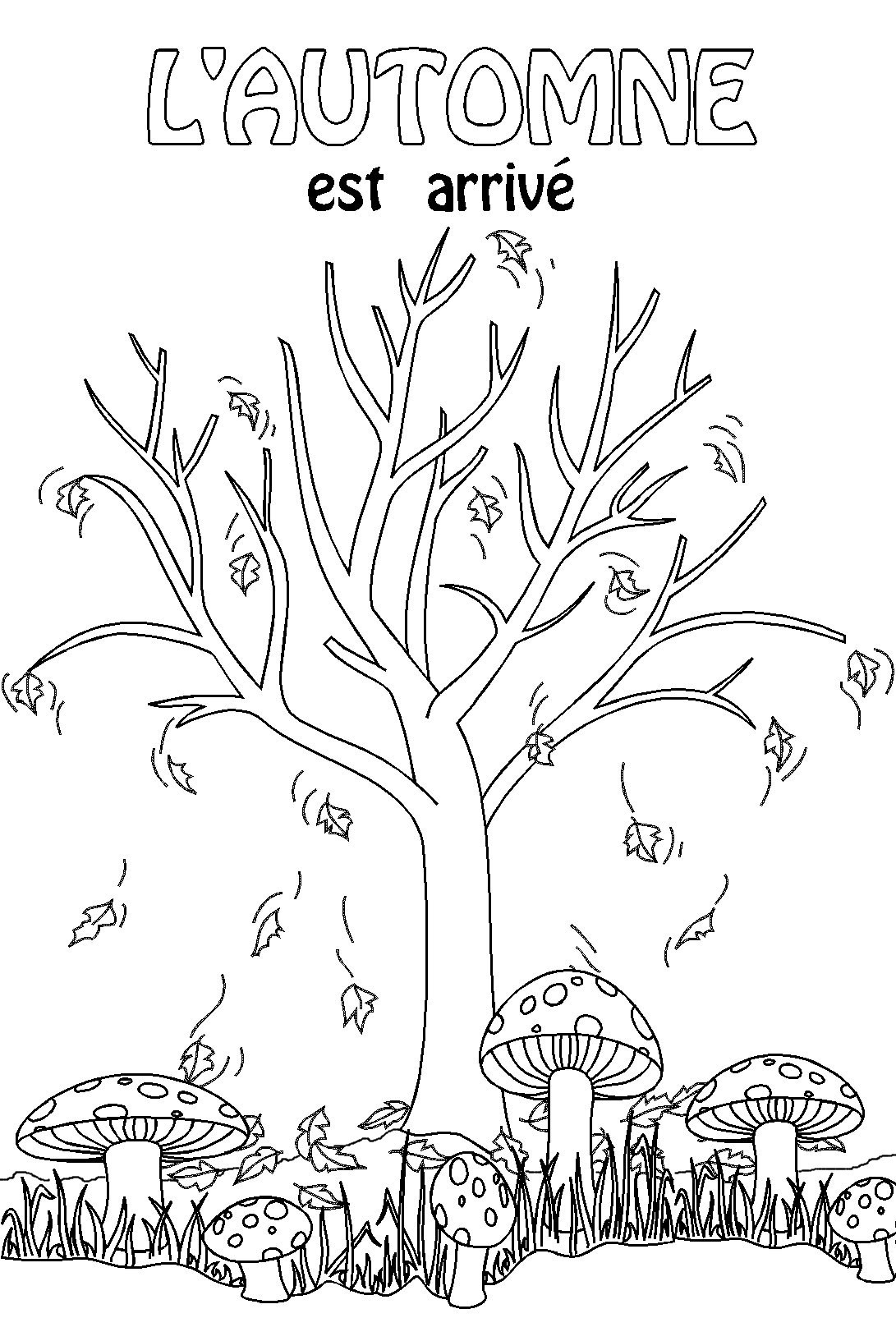 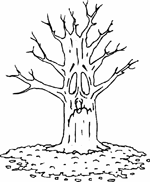 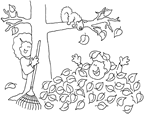 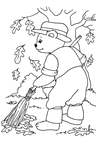 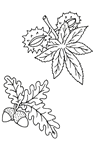 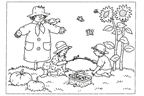 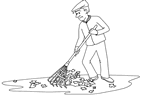 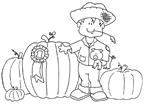 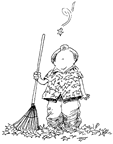 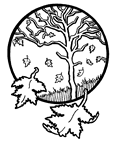 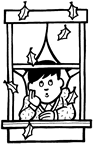 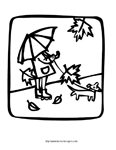 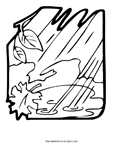 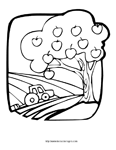 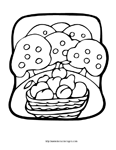 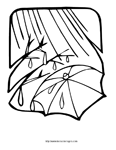 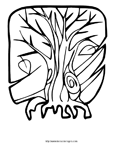 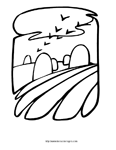 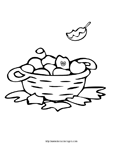 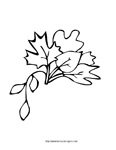 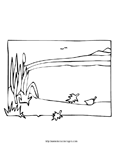 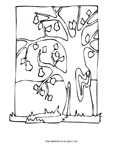 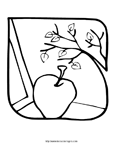 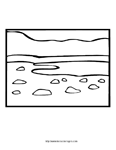 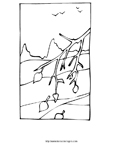 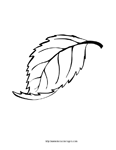 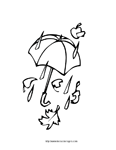 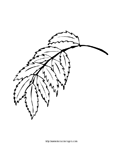 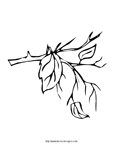 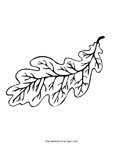 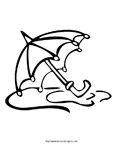 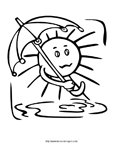 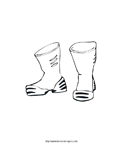 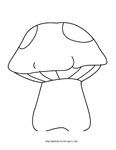 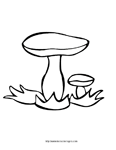 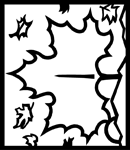 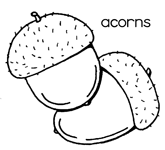 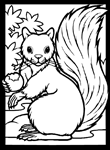 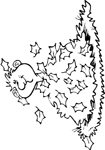 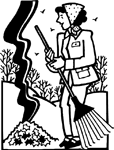 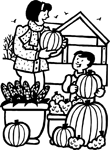 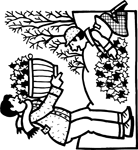 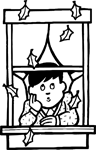 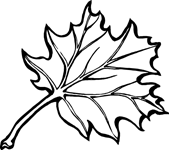 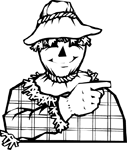 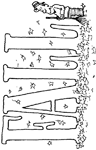 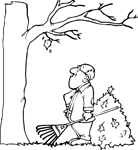 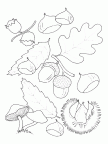 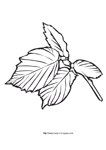 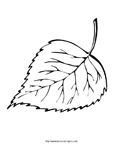 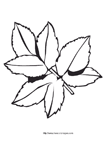 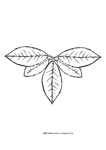 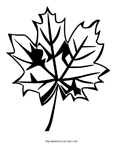 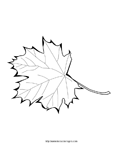 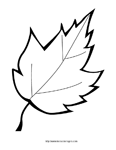 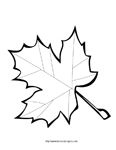 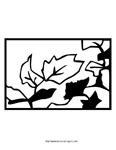 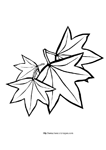 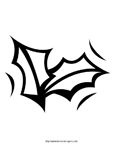 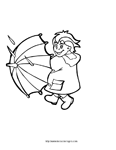 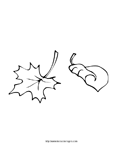 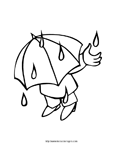 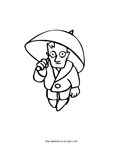 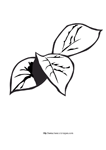 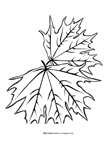 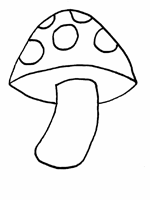 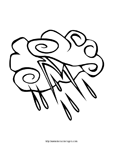 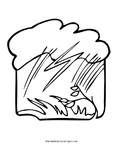 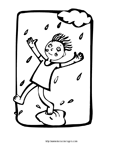 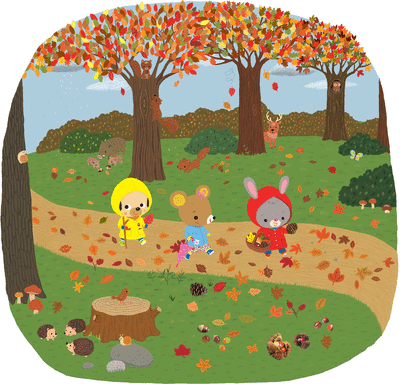 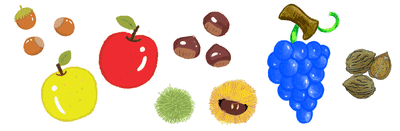 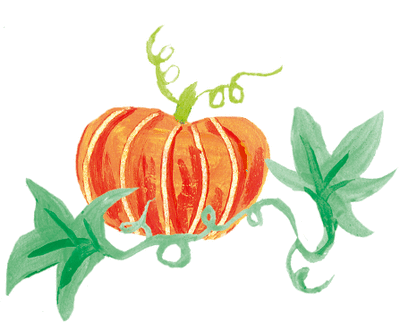 